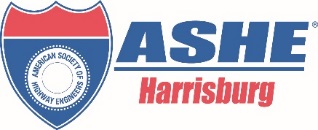 2023 ASHE ENGINEERING SCHOLARSHIP PROGRAM APPLICATION FORMINSTRUCTIONS: Fill in all blanks below. Applicants must choose one of the three scholarship options: 4-year ENGINEERING or 4-year SCIENCES or CONSTRUCTION TECHNOLOGY/TRADE school. Choosing more than one option may result in application being rejected. Type or print clearly.  If using Microsoft Word to complete your application, please complete the shaded areas using es New Roman size 12 font. Please attach one copy of your high school, trade school or college transcript. ACTIVITIES: Describe your high school and other community activities (in order of interest to you) that you have been involved in since starting high school.LEADERSHIP: List any leadership positions that you have held in or out of high school.AWARDS: (List any special honors and/or awards you have received in or out of high school)SCHOLARSHIP:EngineeringSciencesTechnology/TradeNAME:(Last)(First)	(Middle)PERMANENT ADDRESS:(Street)                                              (City)(State)  (Zip)CURRENT ADDRESS:(if different from above)(Street)                                              (City)(State)  (Zip)TELEPHONE NO.:   DATE OF BIRTH:(if different from above)(Area Code)	                                                                                                               (mm/dd/yyyy) EMAIL ADDRESS:CITIZENSHIP:        ( )  U.S.      ()  Other (please indicate):DEPENDENT OF ASHE MEMBER:      ()  Yes           ()  No)  NoIf yes, name of ASHE Member:QUALIFY FOR A FEDERAL PELL GRANT (Through FAFSA):      ()  Yes           ()  No      Note:	Application must be emailed by February 24, 2023 to be considered for the Scholarship Award. The completed Application, along with all required attachments, should be emailed to the ASHE Scholarship Committee at the following email address: ASHE Scholarship CommitteeAttn: Kevin W. Scheurich, PE Pennsylvania Turnpike Commission	kscheuri@paturnpike.com  	WORK EXPERIENCE:  (Describe your most recent work experience)CAREER GOALS: (In the space below, write a paragraph describing the value you place on an engineering education and your expectations for your future in the engineering profession)